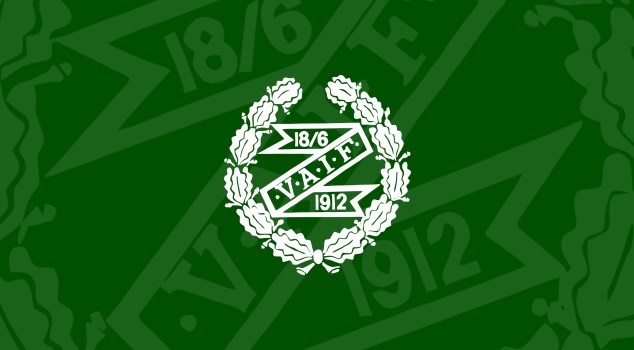 LEDARINFORMATIONValbo AIFInnebandy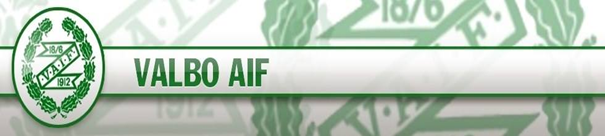 Valbo Allmänna IdrottsföreningLudvigsbergsvägen 16818 31 ValboBankgiro:Valbo AIF 	 	5887-7978Innebandysektionen 	5887-8042Orgnr: 885000-3305E-post: info@valboaif.seHemsida: www.valboaif.seAvgifter i VAIF innebandyMedlemsavgiften är:Ungdom 150 krVuxen 250 krFamilj 350 krLicensiering av spelare sker inte förrän deltagaravgiften är inbetald.Ledare betalar halv deltagaravgift för eget barn. Full avgift faktureras och vid slutet av säsongen återbetalas halv avgift om ledaren närvarat 75% eller mer på lagets olika aktiviteter.Viktiga telefonnummer och mail!Vaktmästare Sportis 		079 – 072 98 25Jour Kultur & Fritid 		026-17 82 60	Tävlings- och domarjournummer:Gävleborgs innebandyförbund 	Nobelvägen 2801 33 GävleAktuell mejladress avseende alla sorters frågor som rör Gävleborg UTOM all tävling: gavleborg@innebandy.seFrågor rörande tävling: dalarna@innebandy.seOscar Hurtig (utvecklingskonsulent)	076 – 261 93 76Linus Nielsen (utvecklingskonsulent)	070 – 781 52 86Maja Nordin (Uppland, projekt återstart)	079 – 333 74 57VAIF innebandys styrelse 23/24Ordförande Christer Johansson	070-551 26 17 udrenpek@gmail.com   Ledamot Albin Norring	073-727 05 85   albin.norring@gavle.seLedamot Andreas Tuveson	073-034 90 91andreas.tuveson@sandvikenfh.seLedamot Jonas Ramsell	072-551 98 08Ledamot Lina Vannberg	070-260 96 25   lina_wannberg@hotmail.comLedamot Patrik Lindström	070-812 37 42   walderama82@gmail.comLedamot Thomas Groth	070-251 44 01mrgrodan@gmail.comAnsvarsområden styrelsenHemsida/Sociala medier 	Lina Vannberg, (hålla uppdaterat) Ekonomi 		Lina Vannberg			(attestera sektionens fakturor)Inköp 			Lina Vannberg (klubb-/matchkläder, material så som tex bollar)  Försäljning 		Sektionen          (Restaurangchansen, kalendrar mm)Sponsorer		Huvudstyrelsen, ev separat gruppUtbildningar	(informera om/ha koll på aktuella utbildningar) Idrottslyftet 		Lina Vannberg, Huvudstyrelsen(lägger in och ansöker om pengar) LOK-stöd 		Huvudstyrelsen(HS ansöker om pengar) IBIS 	Christer Johansson, Lina Vannberg(hålla uppdaterat i registren, backup vid licensiering)Materialansvarig	(ansvarar för inventering)Ledare 23/24InnebandyskolanP-16	Rickard Sandberg		072-213 82 55ricke620@hotmail.com
Hanna Lindholm		076-800 20 98	jysk__@hotmail.comP-15	Roger Nilsson		070-218 96 66roger.nilsson@utb.tierp.se
Oskar Demby		073-030 63 97oskar@demby.se
Mikael Fasth		070-566 78 45mikael.fasth@sitab.nu
Mattias Falk		073-917 27 69mattiasfalk79@gmail.com
Erik Hellberg		073-807 36 52hellberg30@gmail.com
Mattias Eriksson		070-377 28 47	mattias.eriksson@jobmeal.seP-14	Lena Molin			070-616 27 38	lehd82@gmail.com	Görgen Albrektsson		070-555 04 14	gorgen.albrektsson@gmail.com	Erik Linngård		070-584 22 23	ericlinngard@icloud.com	Hans Johansson		070-517 60 07	hansjohansson1@icloud.com	Jonas Stefansson		070-377 09 84	mail@jorre.netP-13	Emma Lööke		073-989 37 75	looke.carlsson@gmail.com  P-12	Per Liv			070-397 33 68	perliv79@gmail.com 	Jimmy Hansson 		070-587 98 93	jimmy@yesbox.se	Robin Elfsberg		070-318 33 75	relfsberg1@hotmail.com  	Jens Wahlund/Hessler		073-672 26 68	jensjwahlund@gmail.com Katarina Styrman		070-240 80 43katarina.styrman@sandvik.com P-11	Mia Ferner			070-416 35 31		mia.ferner@hotmail.com Jörgen Olsson		076-115 37 47 jorgen.olsson@unionen.se	Lina Vannberg		070-260 96 25	lina_wannberg@hotmail.com 	Rickard Sandberg		072 213 82 55	Ricke620@hotmail.com	Andreas Westman 		070 673 63 88ante.westman@hotmail.comP-10	Benny Silvergren		072-389 54 50	benny@silvergren.com 	Thomas Groth		070-251 44 01		mrgrodan@gmail.com	Jörgen Jansson		070-084 06 05	jorgen.jansson69@gmail.comP-09	Erik Radeskog		070-389 21 05		radeskog@hotmail.com 	Magnus Eriksson		070-660 10 28	mvde@telia.comP08	Hans Johansson		070-517 60 07	hansjohansson1@icloud.com 	Magnus Wallström		070-249 58 78	magwalls@gmail.com 	Patrik Lindström		070-812 37 42		Walderama82@gmail.comJun	Jörgen Olsson		076-115 37 47
jorgen.olsson@unionen.se Albin Norring		073-727 05 85
albin.norring@gavle.seSimon Söderström		076-777 03 33	simon.soderstrom@gmail.comUtv	Simon Söderström		076-777 03 33simon.soderstrom@gmail.comHerr	Simon Söderström		076-777 03 33	simon.soderstrom@gmail.com	Lasse Larsson		073-867 82 90	larsson.lasse@live.seTommy Hellstrand		070-797 21 61	th6461@gmail.comTräningstider 23/24Vad får jag som ledare?Klubbjacka Funktions T-shirtUtbildningarSubventionerad deltagaravgift (50%) för egna barn (för subventionering ska ledarnärvaro vara minst 75% på match och träning).Policy för dig som är aktiv i VAIF innebandy:Detta gäller dig som är aktiv som ledare, funktionär, förtroendevald etc.Du ska ha ett gott uppträdande när du representerar föreningen. Du ska använda dig av ett vårdat språk och visa respekt mot spelare, domare, publik och ledare.Du ska passa tider. Föreningens kläder ska användas när du representerar föreningen i olika sammanhang så som utbildningar och möten.Du ska delta på föreningens ledarträffar.  Du bör ha en god dialog med styrelsen och ta del av information som förmedlas.Som ledare förväntas du:Föregå med gott exempel och bidra med en positiv stämning på och utanför planRespektera alla spelare på ett likvärdigt sättStälla krav på spelarna såsom disciplin, ordning och redaAldrig bruka alkohol/droger när man representerar föreningenFörmedla föreningens policy till spelareUtbildningarFöreningen står för kostnaden när du genomför utbildningar via Gävleborgs Innebandyförbund/SISUDet är viktigt att vi hänger med i utvecklingen. Därför ska du som ledare gå på utbildning MINST vart 3:e år.Anmälan till utbildning gör du själv via förbundets hemsida, sedan mailar du Lina Vannberg (lina_wannberg@hotmail.com) och meddelar vilken utbildning du tänker gå.http://www.innebandy.se/gavleborg/utbildning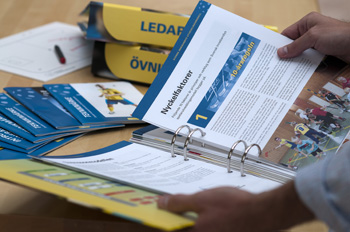 Vad gäller vid match?Kalla till matchKalla till match enligt mall i IBIS. (gå in på matchnummer och sedan fliken Kallelse)Lägg in laget senast 24 tim innan matchstart på IBIS.DomareDomare tillsätts utav GIBF. Finns inlagt på IBIS.Domarkvittens sker digitalt via IBIS.SekretariatVid matcher ska sekretariatet bemannas med en speaker, en person som för matchprotokoll och en person som sköter klockan.Hemmalagets ledare ansvarar för att matchprotokoll finns på plats.Manualer för speaker, klocka och matchprotokoll finns på Laget.se under Dokument/Sekretariat.Genomgång av matchklocka erbjuds i början av varje säsong.Nycklar/Kort till anläggning kvitteras ut genom styrelsemedlem.Seriedirektiv Gröna klasserSpelform: SammandragSpelarantal: 3 mot 3Planstorlek: 20x12 mTabell: NejUtvisningar: NejMålvakt: JaMålburar: MindreMatchtid: 2x14 minTyp av tid: RullandePaustid: 3 minTimeout: NejTutbyten: JaResultat på tavla: NejSeriedirektiv Blåa klasserSpelform: SerieSpelarantal: 4 mot 4Planstorlek: 32x16 mTabell: NejUtvisningar: NejMålvakt: JaMålburar: MindreMatchtid: 3x15 minTyp av tid: RullandePaustid: 5 minTimeout: NejResultat på tavla: NejSeriedirektiv Röda klasserSpelform: SerieSpelarantal: 5 mot 5Planstorlek: 40x20 mTabell: JaUtvisningar: JaMålvakt: JaMålburar: NormalMatchtid: 3x20 minTyp av tid: Effektiv sista 3 minPaustid: 5 minTimeout: JaResultat på tavla: JaHändelser: Ja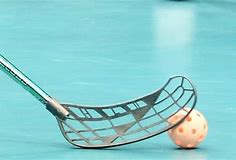 Flytta match? Så här gör du!https://innebandy.se/gavleborg/tavling/flytta-match-sa-har-gor-du/1. Ta kontakt med motståndare och var överens om att ni tillsammans har som tydlig ambition att hitta en ny tid för matchen.Ha alltid som utgångspunkt att komma överens. Notera att lämna W.O och flytta match har två olika innebörder och två olika administrativa avgifter kopplade till sig.2. Titta på kommunens lokalbokning senast 7 dagar innan matchstart. Stäm av att nytt datum/tid/plats finns ledigt med kommunen efter att ni stämt av det med motståndarlaget.Samtliga senior- och juniormatcher skall meddelas dalarna@innebandy.se med ett mail med de nya uppgifterna om matchen. Innebandy förbundet tillsätter domare/ändrar i IBIS. Glöm inte matchnummer, match flyttas inte utan att matchnummer har angetts.INGA matchändringar administreras via SMS eller telefon. Enbart mejl ska användas.Ni skall inte genomföra en bokning med lokalbokningar, det räcker att se att tiden är ledig i bokningssystemet.Notera att:Innebandyförbundet äger rätten att flytta matcher som optimerar verksamheten, så som allas rätt till idrott, domartillsättning, flyttar för spelarutbildning, DM, länsfinaler etc.Inga matchändringar får göras i sista omgången i juniorserier.Lag/förening som deltar i JSM och USM eller har spelare i spelarutbildningen har rätt att flytta match utan avgift om deltagandet i ovan nämnda turneringar inte kan kombineras med spelordning fastställd av administrerande förbund. Lag/förening som har spelare uttagna till distriktslag, där deltagande inte kan kombineras med spelordning fastställd av administrerande förbund, har rätt att flytta match avgiftsfritt. Vid dessa tillfällen kan ej flyttande lag neka till matchflytt. Dock gäller att matchflytten vid dessa tillfällen skall göras senast fjorton (14) dagar innan matchstart.Matchändring skall vara innebandyförbundet tillhanda senast 7 dagar innan matchstart för att inte följas av administrativa kostnader.Matchändringen skall vara Dalarnas innebandyförbund tillhanda senast 7 dagar innan matchstart för att inte följas av administrativa kostnader.  CuperCuper bekostas av lagen själva. Ev. eftergifter ansvara det egna laget.TACK FÖR ATT DU BIDRAR TILL ATT VAIF´S BARN & UNGDOMAR FÅR HÅLLA PÅ MED EN MENINGSFULL & ROLIG FRITIDSAKTIVITET!Lag:Avgift:Herr  2500 kr Utveckling  2500 kr Junior  2000 kr   P08  1500 kr P09  1400 kr P10  1300 kr P11  1100 kr P12  1000 kr P13  900 kr P14  800 kr P15  800 kr P16  700 kr Innebandyskola  600 kr Motion 1  800 kr Motion 2  800 krSPORTISMåndagTisdagOnsdagTorsdagFredag16:00VFF201116:3020142016VFFVAIF201117:00201420162015VAIF201117:30200820082015VIBF201018:0020082008VIBFVIBF201018:30Jun2009VIBFVIBF9:00Jun20092010VIBF19:30HerrVIBF2010VIBF20:00HerrVIBF2009VIBF20:30VIBFVIBF2009Herr21:00VIBFVIBFJunHerr21:30JunSPORTISSöndag18:00-19:00Motion 1LUDDEMåndagTisdagOnsdagTorsdagFredag17:0020122013VIBFKFUMVIBF18:00VIBF201120132014200919:00VIBFVIBF2012VIBF20:002010VFFVFF200821:00LUDDESöndag19:00-20:00Motion 2